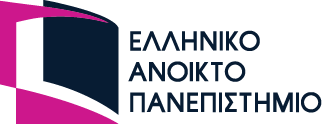 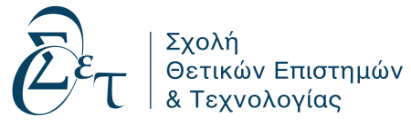 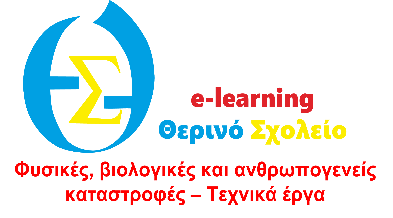 ΔΕΛΤΙΟ ΤΥΠΟΥΘερινό Σχολείο: Φυσικές, Βιολογικές και Ανθρωπογενείς Καταστροφές & Τεχνικά έργαΟι φυσικές καταστροφές συμβαίνουν από την απαρχή της Γης. Ακόμη και η ίδια η Γη είναι αποτέλεσμα κάποιου βίαιου φυσικού καταστροφικού γεγονότος. Όμως, αν κοιτάξουμε στην σύγχρονη ιστορία, βασικοί παράγοντες πρόκλησης ή έντασης των καταστροφών αυτών είναι οι ίδιοι οι άνθρωποι. Έτσι, ο αυξανόμενος παγκόσμιος πληθυσμός, η αδιαμφισβήτητη κλιματική αλλαγή, η ταχεία αστικοποίηση και η διεθνής αλληλεξάρτηση των οικονομιών, αυξάνουν την ευαισθησία μιας κοινωνίας έναντι φυσικών κινδύνων. Η πρόληψη, η ορθή διαχείριση και η βέλτιστη αντιμετώπιση των φυσικών κινδύνων αποτελούν σήμερα μεγάλες προκλήσεις παγκοσμίως. Δεδομένου του γεγονότος ότι όλο και περισσότεροι άνθρωποι πλήττονται από φυσικές καταστροφές, το θέμα της έρευνας σχετικά με τους κινδύνους αυτούς αποτελεί ένα κρίσιμο ζήτημα. Οι σεισμοί, η ηφαιστειακή δραστηριότητα, οι έντονες βροχοπτώσεις, οι πλημμύρες και οι ξηρασίες είναι μερικά μόνο παραδείγματα φυσικών κινδύνων που αποτελούν μείζονες προκλήσεις για την κοινωνία. Οι καταστροφές όμως δεν σταματούν και δεν περιορίζονται στις φυσικές. Η υγειονομική κρίση του COVID -19 επιβεβαίωσε και την αναγκαιότητα ενασχόλησης με την πρόληψη, διαχείριση και αντιμετώπιση βιολογικών κινδύνων, μιας απειλής που εύκολα διαταράσσει ισορροπίες και ανατρέπει την ίδια τη ζωή. Αντίστοιχα υπάρχουν και ανθρωπογενείς κίνδυνοι όπως οι εκρήξεις μεγάλης κλίμακας, τα ατυχήματα/αστοχίες σε πυρηνικά εργοστάσια παραγωγής ενέργειας, οι αστοχίες φραγμάτων, κ.α., η αναφορά των οποίων δε θα μπορούσε να απουσιάζει από την ατζέντα του εν λόγω θερινού σχολείου.Για όλους τους παραπάνω λόγους το Ελληνικό Ανοικτό Πανεπιστήμιο για 6η συνεχόμενη χρονιά διοργανώνει, από την 8η έως την 21η Ιουλίου 2024 το Θερινό Σχολείο: Φυσικές, Βιολογικές και Ανθρωπογενείς καταστροφές & Τεχνικά έργα, σε συνεργασία με την Σχολή Θετικών Επιστημών και Τεχνολογίας. Το εν λόγω Θερινό Σχολείο απευθύνεται σε Στελέχη Δημοσίου και Ιδιωτικού Τομέα, Προπτυχιακούς και Μεταπτυχιακούς Φοιτητές, Υποψήφιους Διδάκτορες, Μεταδιδακτορικούς και άλλους Ερευνητές και γενικότερα Μηχανικούς, Επιστήμονες, Επαγγελματίες και Εθελοντές που ενδιαφέρονται για θέματα που σχετίζονται με τις φυσικές, βιολογικές, ανθρωπογενείς καταστροφές και την Πολιτική Προστασία. Οι συμμετέχοντες θα εκπαιδευτούν, με την μέθοδο σύγχρονης και ασύγχρονης εξ αποστάσεως εκπαίδευσης, στους πιθανούς τρόπους αντιμετώπισης των κινδύνων και των προκλήσεων και θα μάθουν να σχεδιάσουν/προτείνουν τρόπους πρόληψης και διαχείρισης αυτών. Θα εκπαιδευτούν στις πλέον πρόσφατες τάσεις που αφορούν επιστημονικά και κοινωνικά σημαντικά ζητήματα σχετικά με τους εν λόγω κινδύνους και θα είναι σε θέση να απαντήσουν πολύ σημαντικά ερωτήματα.Περισσότερες πληροφορίες για την συμμετοχή σας θα βρείτε στην ιστοσελίδα του Θερινού Σχολείου https://sst.eap.gr/ndss/.Καλή αντάμωση στο 6ο Θερινό Σχολείο του ΕΑΠ «Φυσικές, Βιολογικές και Ανθρωπογενείς καταστροφές - Τεχνικά έργα».Γεώργιος ΧατζηγεωργίουΚαθηγητής ΕΑΠ & Επιστ. Υπεύθυνος Θερινού Σχολείου